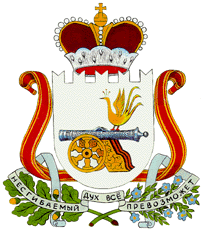 СОВЕТ ДЕПУТАТОВ  РОМОДАНОВСКОГО СЕЛЬСКОГО ПОСЕЛЕНИЯГЛИНКОВСКОГО РАЙОНА СМОЛЕНСКОЙ ОБЛАСТИ Р Е Ш Е Н И Еот  " 28" апреля 2017 г.                                                     № 13О внесении изменений в решение СоветаДепутатов Ромодановского сельского поселения Глинковского района Смоленской областиот  17.03.2017 г. № 6 «Об утверждении Правил благоустройства, обеспечения чистоты и порядка на территорииРомодановского  сельского поселенияГлинковского района Смоленской области».В целях приведения нормативного правового акта с действующим законодательством Российской Федерации, Совет депутатов Ромодановского сельского поселения Глинковского района Смоленской областиРЕШИЛ:          Внести в Правила благоустройства, обеспечения чистоты и порядка на территории Ромодановского сельского поселения Глинковского района Смоленской области, утвержденные Советом депутатов Ромодановского сельского поселения Глинковского района Смоленской области от 17.03.2017 г. № 6 следующие изменения:В первом абзаце пункта 3.4 исключить слова: «или по заключенным договорам со специализированным предприятием», подпункты а, б, в, г, д, е, ж пункта 3.4 исключить;В пункте 3.12.16. слова «при этом заключение договоров для всех юридических и физических лиц является обязательным…» заменить словами «рекомендовать заключение договоров для всех юридических и физических лиц…»3. Настоящее решение подлежит официальному обнародованию и вступает в силу с момента его подписания.Глава муниципального образованияРомодановского  сельского поселения		Глинковского района Смоленской области                                    М.А. Леонов